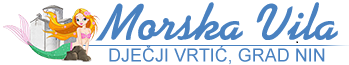                                                            Ulica dr. Franje Tuđmana 5, 23232 NIN  Tel./fax. 023 264 196; E-mail: morskavila@optinet.hr ;www. vrtic-morska-vila.hr, OIB: 52231121132KLASA: 601-02/23-01/02URBROJ: 2198-10-08-02-23-01                                                                                             Nin,  19. travnja  2022.  godine                                                                                                           Članovima Upravnog vijeća                                                                                                        Dječjeg vrtića „Morska vila“ NinPozivamo Vas na  6. sjednicu Upravnog vijeća Dječjeg vrtića „Morska vila“ Nin, koja će se održati  24.04 2023. (ponedjeljak) u 13.00 sati u prostorijama DV Morska vila Nin.Dnevni red:Verifikacija Zapisnika s 5. sjednice Upravnog vijeća Vrtića Usvajanje Financijskog izvješća za razdoblje od 01.01. do 31.12.2022.Usvajanje Izvještaja o izvršenju Financijskog plana DV Morska vila Nin za 2022.godinuUsvajanje Financijskog izvješća za razdoblje od 01. siječnja do 31. ožujka 2023. Donošenje Odluke o usklađenju osnovice za izračun plaćaDonošenje prijedloga (I.)  izmjene i dopuna Financijskog plana DV Morska vila Nin za 2023. godinuDonošenje prijedloga Pravilnika o upisu i mjerilima upisa djece u DV Morska vila NinDonošenje Odluke o objavi natječaja za zdravstvenu voditeljicu - višu medicinsku sestru na neodređeno vrijeme , 16 sati tjedno Povećanje  cijena troškova usluga vrtića Pitanja i prijedlozi – Razno                                                                                                       PREDSJEDNICA UPRAVNOG VIJEĆA                                                                                                                    Ines Jakovčević